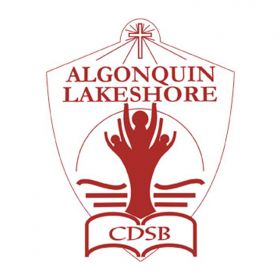 Elementary AthleticsBoys Senior ‘A’ VolleyballMonday, November 21st 2016St. Theresa S.S.Group A1)       St. Gregory2)       St. Paul Team 13)       St. JosephGroup B4)          St. Paul Team 25)          St. Michael6)          Georges VanierTimeCourt #1Court #29:30 – 10:002 vs 410:00-10:303 vs 45 vs 610:30-11:003 vs 51 vs 611:00-11:301 vs 24 vs 511:30-12:001 vs 42 vs 312:00-12:30Lunch BreakLunch Break12:30-1:002 vs 56 vs 31:00-1:301 vs 34 vs 61:30-2:001 vs 56 vs 22:00-2:30